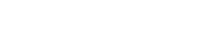         EDUCATIONPERSONEL INFORMATIONName & SurnameAssistant Prof. Dr. Gülçin KARASU ÖZTEMEL2013Marmara University Social Sciences InstituteTax Law Doctorate ProgrammeThesis Study :Taxation of Incorporeal Rights  2006Marmara University Social Sciences InstitutePublic Finance Theory Master ProgrammeThesis Study: The Problems Created By Globalızatıon: Tax Competition, Tax Havens, and Turkey2004Uludağ University, Faculty of Economics and Administrative SciencesPublic Finance